LISTA DE MÉDICOS ADERENTES AO PNPSO TORRES VEDRAS                  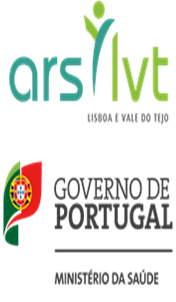 ARS LISBOA E VALE DO TEJO		EM 27-09-2022Nome
MédicoNome
ClínicaMorada
ClínicaLocalidade
ClínicaTelefone
ClínicaTelmo Henrique Costa GairClínica dos CampelosRua Dr. Afonso Moura Guedes, Edf. Gaspar Campelo, bloco 3, nº loja 3 ACampelos261438184Tiago Nuno Almeida Ferreira CarvalhoClínica dos CampelosRua Dr. Afonso Moura Guedes, Edf. Gaspar Campelo, bloco 3, nº loja 3 ACampelos261438184Beatriz Subtil G. da Silva M. PereiraFreiClinicRua das Lameiras, 12AFreiria934288722Ana Catarina Rodrigues da Fonseca RosaClínica Médica Dentária de FreiriaLargo de São Lucas, n.º 28Freiria261963560Mariana Luís Batista GuttiérrezClínica Médica Dentária de FreiriaLargo de São Lucas, n.º 28Freiria967379998Jorge Manuel dos Santos Rodrigues LopesClínica Médica Sobraldente, LdaRua das Adegas, nº 2, loja 1
Ponte do RolPonte do Rol261321114Sofia Carla Calado da Maia Rolo Tavares AnicetoSofia TavaresRua Norton de Matos n.1 RamalhalRamalhal966055960João Paulo Esteves NunesClínica MEDSPC, LDAAv. Álvaro Vaz de Urmeiro, Nº60, Loja DSão Pedro da Cadeira261855888Luís Miguel Santos Carvalho da SilvaClínica Medicina Dentária Luís SilvaAv. Gen Humberto Delgado, 25 B r/c Torres Vedras261316710Maria Isabel Correia FerreiraCrystaldentRua Teresa de Jesus Pereira, nº 32-B, Nº 32-B R/CTorres Vedras261317022Rui Manuel Canas GagoClínica de Santa Maria R. Teresa de Jesus Pereira nº 24ATorres Vedras261318070Sofia Claro AmaroOrthotek Clinica Medicina DentariaAv. Tenente Coronel João Luís Moura, 15BTorres Vedras261326155Nuno Miguel Manteigas dos SantosClínica Médica S. PedroRua Henriques Nogueira Nº 53 B 1ºTorres Vedras261324855Gonçalo Francisco da Costa CarameloClinica Médica Dent Gonçalo CostaR.  Gen Humberto Delgado, 24BTorres Vedras261325226Israel Lopes SouzaClinica Dentaria DiamanteRua 1º Dezembro, nº4, 2º andar, sala 5Torres Vedras261316043Inês Duarte Themudo BarataSOERADRua Cândido dos Reis n30 Torres Vedras261339650Mariana Dias da Silva ValérioOrthotek Clinica Medicina DentariaAv. Tenente Coronel João Luís Moura, 15BTorres Vedras967042425Mariana Luís Batista GuttiérrezClínica de SantiagoAv. Gen Humberto Delgado, 16 1º dtoTorres Vedras916317994Joana Martins Morgado de Vilar CorreiaOrthotek Clinica Medicina DentariaAv. Tenente Coronel João Luís Moura, 15BTorres Vedras967042425Cátia Sofia dos Santos CapelasMaster DentalPraceta das Forças Armadas, Nº2 r/c drtTorres Vedras261313493Maria João da Cruz LúcioGente Saudável- S. Médicos, LdaAv. Padre Manuel Antunes, nº 41 BVentosa927954284Miguel Gonçalves Meira e CruzCentro Clinico da VentosaAv. Padre Manuel Antunes, nº 41 BVentosa261108066